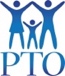 PTO Meeting AgendaWednesday, March 6, 20247:00 pm, Elementary SchoolBoard Members:  Co-Presidents – Melanie Adlah & Melissa Davis; Vice-President – Lauren Otto; Secretary – Maureen LaRocca; Treasurer – Trish SpechtAgenda**Subject to changePledge of Allegiance & WelcomeApproval of the February 2024 MinutesTreasurer’s ReportEvents/Fundraisers Updates:Completed:Souper Bowl Food Drive: Week of February 5th. Chairperson: Melissa Davis.3rd & 4th Grades Sweetheart Dance: February 8th; Chairpersons: Lauren Crennan & Tara Gassick.E.S. Bake Sale: February 14th. Chairperson: Lauren Otto.M.S. 6th Grade Greek Olympics: February 16th. Chairperson: Maureen LaRocca.7th & 8th Grade Bingo: February 29th @ 7:00 pm. Chairperson: Lianna Fives.Ongoing or Upcoming Business:Kindergarten Bingo: Thursday, March 7th @ 6:00 pm. Chairperson: Tina QuaglinoM.S. Dodgeball Tournament: March 14th. Chairperson: Maureen LaRoccaM.S. Bake Sale/Cupcake Wars: March 18th Chairperson: Melissa WebsterFrost Valley Grab and Go Breakfast: March 20th. Chairpersons: Melissa Davis & Trish Specht1st & 2nd Grades Bingo: Thursday, March 21 @ 6:00 pm. Chairperson: Kristin GlynnChairpersons are still needed for the following 2024 events:Bingo Nights:6th grade (originally scheduled for 2/15; postponed until we find a chairperson) 3rd & 4th grades (April 18)E.S./M.S. Teacher Appreciation Week (May)New Business:Nominating Committee: 5 Appointees needed: One Executive Board Member (cannot be Secretary or President, as both of these positions are on the ballot) One Teacher Representative Three Active Members (as defined in By-Laws)Autism Awareness Month: April. Hope KaufmanCamp Paquatuck Scholarship: Hope KaufmanQuestions and/or Comments: Please keep comments or questions to under 3 minutes.Next P.T.O. Mtg is scheduled for April 3, 2024 @ 7:00 pm at the Middle School.